Transition to Discipline (TtD) Academic Coach GuideThis guide may be used in conjunction with the introductory manual,A Guide to CBME in the McMaster Psychiatry Postgraduate Program, June 16, 2020Faculty Name, July 2020OverviewThe Transition to Discipline Stage of Training will provide residents with an orientation to our program, the university, and the local health care system. It will also provide a review and assessment of the basic skills required to begin residency training in Psychiatry.“The secret to getting ahead, is getting started.”-Mark TwainTable of ContentsContactsSave the Date – Event to Welcome our Pgy1s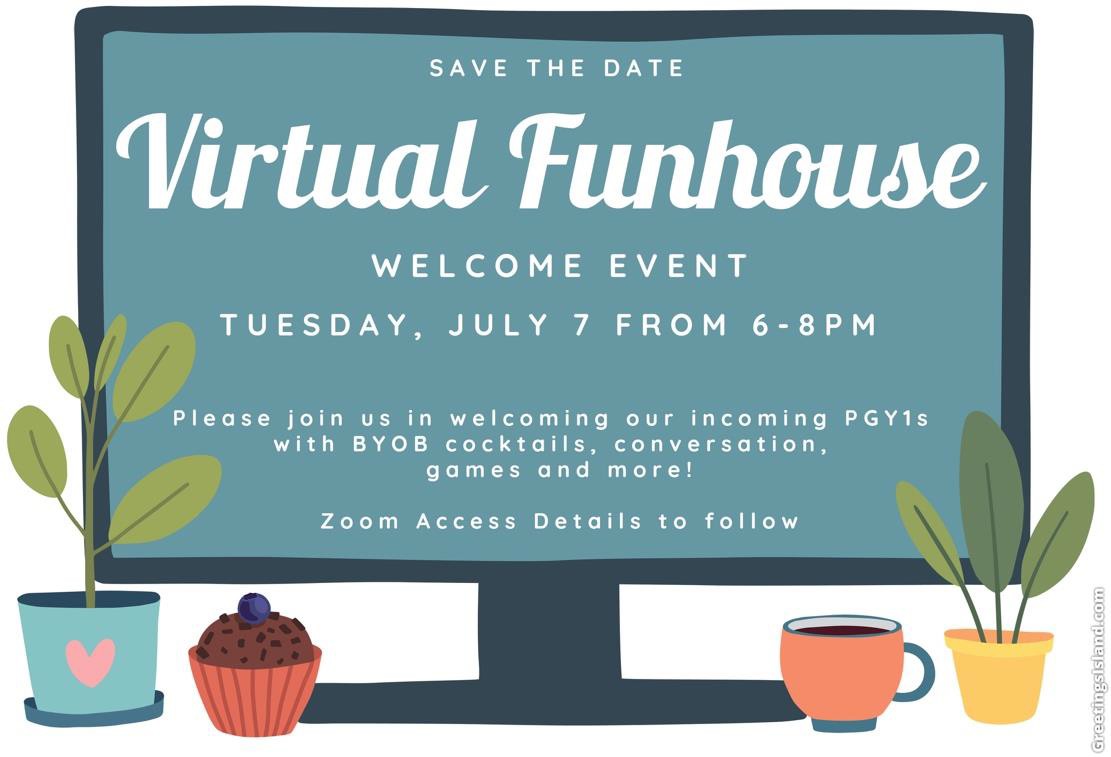 We hope you can join us for this casual event, designed for our new residents to meet other residents and faculty within our department.Objectives of the Transition to Discipline StageThe objectives of the Transition to Discipline Stage of Training are for residents to:Become oriented with the McMaster Psychiatry Postgraduate Program, its faculty & resourcesBecome oriented with CanMEDS rolesBecome oriented with Competency Based Medical EducationFamiliarize self with local health care systemGain training in use of electronic medical recordDevelop basic psychiatric interviewing skills including mental status exam and risk assessmentDevelop skills in documentation and order writingBecome oriented with safety processes and policies relevant to healthcare workers, as well as safety strategies working within Psychiatry.Become oriented to the psychiatric emergency service in which they will be working.Begin to develop skills in conducting emergency psychiatric assessmentsBegin to develop de-escalation techniquesGain knowledge of & begin to apply concepts of:Institutional policiesLegislation relevant to the practice of Psychiatry in OntarioDe-escalation techniquesDiagnostic classification systemsHistory of PsychiatryPsychiatric phenomenologyStigma, marginalization & vulnerabilityCultural awarenessAppropriate use of social media & smart technologyStrategies for physician wellnessRotation Design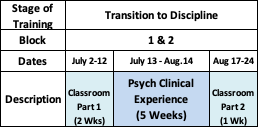 It has been strongly recommended to the residents that they not take vacation during Transition to Discipline due to the short time frame, required assessments and importance of content being reviewed.Although their residency officially begins on July 1, 2020, residents will not have any scheduled activities until July 2, 2020.The first two weeks of their training will be “classroom based”. Sessions will include:Sessions will be primarily be completed via Zoom Videoconference due to pandemic conditions. A few small-group sessions will be run at St. Joseph’s Healthcare, West 5th Campus in Hamilton, and for our WRC residents, at sites within the Waterloo Regional Campus.TtD Residents will not be on call during the weeks of Classroom Part 1, to enable time for necessary training and orientation.Residents are expected to attend all sessions.Residents will be expected to make up any missed sessions by completion of an independent project.All assignments and projects must be completed. Projects & presentations will be evaluated.During this time, residents will gain experience working in adult, psychiatric clinical services. This is an opportunity for them to:observe clinical encounterscomplete basic psychiatric assessmentspractice verbal case presentationscomplete documentation & order writingdevelop basic differential diagnosesdevelop initial management plans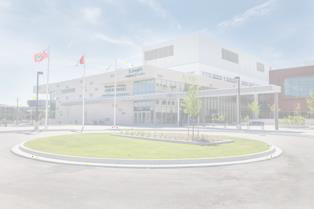 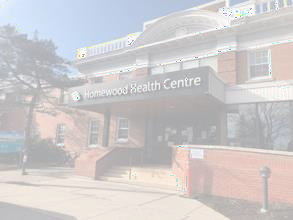 One 2-week and one 3-week placementInpatient & Outpatient experiences½ day/wk PES daytime shiftNo post-call days away from rotation4 weeks inpatient experience1-week emergency psych / SSU experienceNo post-call daysDates Away from Core Rotation Placement:Residents will have Academic Half-Day on Wednesday afternoons. They are expected to be on clinical placements on Wednesday mornings.All residents will be away from rotation on July 16th for CPI / Code White trainingHamilton Residents will be away from their core rotation ½ day per week to train in PESSome observations may be “indirect”, in that at the supervisor’s discretion, when safe to do so, residents may see some patients on their own, then review with the supervisor.Supervisors have been asked to provide feedback to residents on their documentation and order writing in addition to their knowledge & clinical skills.Residents are expected to complete call shifts during TtD, however, will NOT be post-call during any of their classroom or clinical daysAt the beginning of the call shift, supervisors should:Ask the resident about their prior experiences in emergency experiences to inform their approach in assisting the resident with their learning during the shiftDiscuss opportunities to observe interview and/or documentation & complete EPA assessments.Emergency Psychiatry evaluations will not be completed on TtD Residents as these experiences focus on orientation and development of foundational skills as assessed by TtD EPAs #1 & #2The last week of TtD will again be “classroom based”, as described above in TtD Classroom PartResidents are expected to attend all sessions.Residents will be expected to make up any missed sessions by completion of an independent project.All assignments and projects must be completed.Projects & presentations will be evaluated.Residents will continue to gain experience in emergency psychiatry. However, they will be scheduled so as to not have any post-call days.Your Residents’ SchedulesName of resident:Hamilton Academic Coaches:Your resident will be in PES on:oName of resident:Hamilton Academic Coaches:Your resident will be in PES on:oEntrustable Professional Activities (EPAs)By the end of the Transition to Discipline Stage, residents should have had the opportunity to demonstrate performance for the two Entrustable Professional Activities (EPAs) corresponding to this stage of training: TtD EPA #1 and TtD EPA #2 (see below)Assessment of an EPA should be documented using an EPA Assessment form,located on MedSIS.For MedSIS Instructions for use on Mobile Devices: https://healthsci.mcmaster.ca/medsis/training/cbmeFor MedSIS Instructions to Trigger a WBA on Desktops: https://healthsci.mcmaster.ca/docs/librariesprovider30/training/pgme/students/how-to---trigger-on- demand-evalautions.pdf?sfvrsn=6667a62_2(Examples of the EPA Assessment forms for the Transition to Discipline EPAs can be found in Appendix B.)The resident should be assessed on their EPA performance using the descriptors on the Entrustment Scale, indicated on the EPA Assessment form.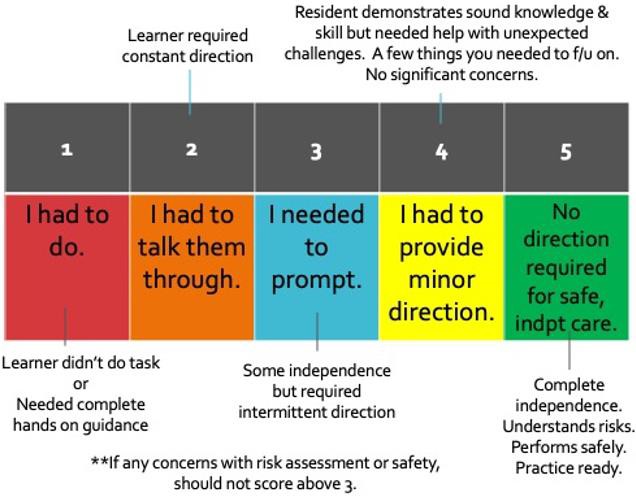 Assessments may involve direct or indirect observation depending on variables such as the task at hand, patient complexity, your comfort level, and resident skill.Assessments should be followed by:In the moment, face to face verbal feedbackCompletion of the written, electronic Workplace Based Assessment** form (WBA)**EPAs should be completed even if completion of the task was rated less than a 4 or 5, in order to foster feedback and promote knowledge & skill development.It is anticipated that it may take 2-3 attempts before a resident achieves a successful assessment.Remember! The most important part of the EPA is the Feedback SectionElements of feedback for a TtD resident should include:Close time proximity to the completion of the taskIdentify any strengths demonstratedIdentify 1 -2 specific areas for development with concrete examplesOutline specific strategies for resident to improve those areas for developmentExplain reasoning for score on Entrustability ScaleExplain what would increase their Entrustability Score to the next numberThe 2 EPAs which residents must successfully complete during the Transition to Discipline stage are outlined on the next two pages.TtD EPA #1Obtaining a psychiatric history, which includes a preliminary diagnostic impression for patients presenting with mental disorders.Key Features:This EPA verifies medical school skills of obtaining a psychiatric history and synthesizing information for diagnosisThis includes clinical assessment skills, including a mental status examination and a focused physical/neurological exam if clinically indicated, and synthesizing a preliminary diagnostic impression in a patient of low complexity.This EPA may be observed in any psychiatry setting.Assessment Plan:Direct observation by a psychiatrist/subspecialty psychiatrist, Core/TtP psychiatry/subspecialty (senior) psychiatry resident or fellowUse MedSIS Form. Form collects information on:Case type: anxiety disorder; cognitive disorder; mood disorder; neurodevelopmental disorder; personality disorder; psychotic disorder; substance use disorder; otherCollect 2 observations of achievement:At least 2 different case typesAt least 1 by psychiatristRelevant Milestones:ME 1.3 Apply Diagnostic classification systems for common mental disordersME 2.2. Perform a clinically relevant history including ID, HxPI and PastPsychHxME 2.2 Perform a focused physical and/or neurological exam as clinically relevantME 2.2. Develop a specific differential diagnosis relevant to the patient’s presentationME 2.2. Conduct a mental status examinationME 2.4. Develop an initial management plan for common patient presentationsCOM1.1 Convey empathy, respect, and compassion to facilitate trust & autonomyCOM1.4 use appropriate non-verbal communication to demonstrate attentiveness, interest, and responsiveness to the patient & familyCOM 2.3 Seek & synthesize relevant information from other sources, including the patient’sfamily, with the patient’s consentCOM 4.1. Conduct an interview, demonstrating cultural awarenessP 1.1. Demonstrate awareness of the limits of one’s own professional expertiseTtD EPA #2Communicating clinical encounters in oral and written/electronic form.Key Features:This EPA includes presenting a case in a succinct and systematic manner, including all relvant details (such as mental status exam, issues of risk, information relevant to handover), and providing written/electronic documentation of the encounter and the management plan using a relevant structure and heading.This includes using appropriate psychiatric terms/phenomenologyThis EPA does not include developing the management plan.The observation of this EPA is based on an oral presentation of an assessment and review of written/electronic documentation.This EPA may be observed using a clinical patient encounter, a standardized patient, a recorded encounter, a written case or other formats.Assessment Plan:Direct observation of verbal presentation and review of written/electronic communication observation by a psychiatrist/psychiatric subspecialist, Core/TtP psychiatry/subspecialty (senior) resident or fellow or other attending physician.Note: entirety of patient encounter does not need to be observed to assess this EPAUse MedSIS Form. Form collects information on:Portion observed (select all that apply): history, verbal presentation; written/electronic documentationCollect 2 observations of achievement:At least 1 of each presentation format, verbal and writtenAt least 1 observation must be based on an interview that was observedAt least 1 by a psychiatristRelevant Milestones:ME 2.2. Synthesize clinical information for presentation to supervisorCOM 5.1 Document the mental status exam accuratelyCOM 5.1 Document an accurate and up-to-date medication listCOM 5.1 Document information about patients and their medical conditionsCOL 2.1.	Convey information respectfully to referral sourceCOM 5.1. Organize information in appropriate sections within an electronic or written medical recordCOL 3.1 Describe specific information required for safe handover during transitions in careGeneral Expectations of Residents in TtDDuring the Transition to Discipline Stage of Training, residents are expected to:Attend all clinical days, unless ill.Be punctual.Notify clinical supervisors of any days / times they will be absent, in advance of the absence whenever possible.Be an active member of all clinical teams with which they are workingBe an active participant in their learning. Identify key topics of interest & personal learning objectives and take initiative in gaining knowledge & skill in those areasTake shared responsibility in identifying opportunities for observation and feedback on EPAsBe receptive to feedback & work to incorporate recommendations for knowledge & skill developmentDemonstrate awareness of clinical responsibilities.Complete documentation in a timely manner that provides effective communication and continuity in patient care.Be aware of their limitations. Inform their supervisor whenever they are outside of their knowledge or skill level.Do not take patient material home.Conduct themselves in a professional manner, including use of social media & smart technologyComplete all evaluations in a timely mannerSkill Expectations of Residents in TtDBy the end of the Transition to Discipline Stage, a resident should be able to:Demonstrate understanding of key safety strategies in conducting psychiatric interviewsDemonstrate understanding of the key components of a basic psychiatric interviewConduct a basic psychiatric assessment with a patient of low complexityConduct a basic risk assessmentConduct a basic emergency psychiatric assessmentDemonstrate understanding of the elements of a Mental Status ExamProvide a verbal case presentation for a patient of low complexityDocument in written/electronic form, a psychiatric assessment including basic, initial DDx and initial steps in a management planAssessment Tools for TtD (refer to Appendix B)Rotation FeedbackFeedback from our supervisors will be imperative to our ongoing review & revision of the program, and development of the Competency Based Medical Education curriculum.Both residents and faculty supervisors will be asked to complete an evaluation of the Transition to Discipline Stage of Training, in order to collect feedback for further program revision.Academic Coach Tasks during TtDYour role as an Academic Coach during this initial, orienting stage for our first-year residents includes:Attending the Academic Coach–Resident Meet & Greet “Lunch” on Thursday, August 20th from noon to 1pm, if possible. This event will likely be held by virtual platform. Further details to follow.Exchange contact information with the residentArrange an initial meeting during the TtD Stage, to begin to get to know the residentArrange meeting / telephone call to check in with the resident prior to the end of the TtD stageAssist the resident in understanding CBMEAssist the resident in understanding the learning objectives of the TtD StageReview the resident’s progress in competency acquisition & personal goalsDiscuss any challenges & explore learning strategies to manage those challengesAPPENDIX ATtD Classroom Curriculum SyllabusThe Syllabus of sessions for the Transition to Discipline Classroom Curriculum can be found via the following link:https://drive.google.com/drive/folders/1tdUBS8UUf4BCI4C-2v8hD6Qle7kKCTrx?usp=sharingYou will find other documents including project assignments on that google drive as well.APPENDIX BTransition to Discipline Evaluation FormsEPA Assessment Form for TtD EPA #1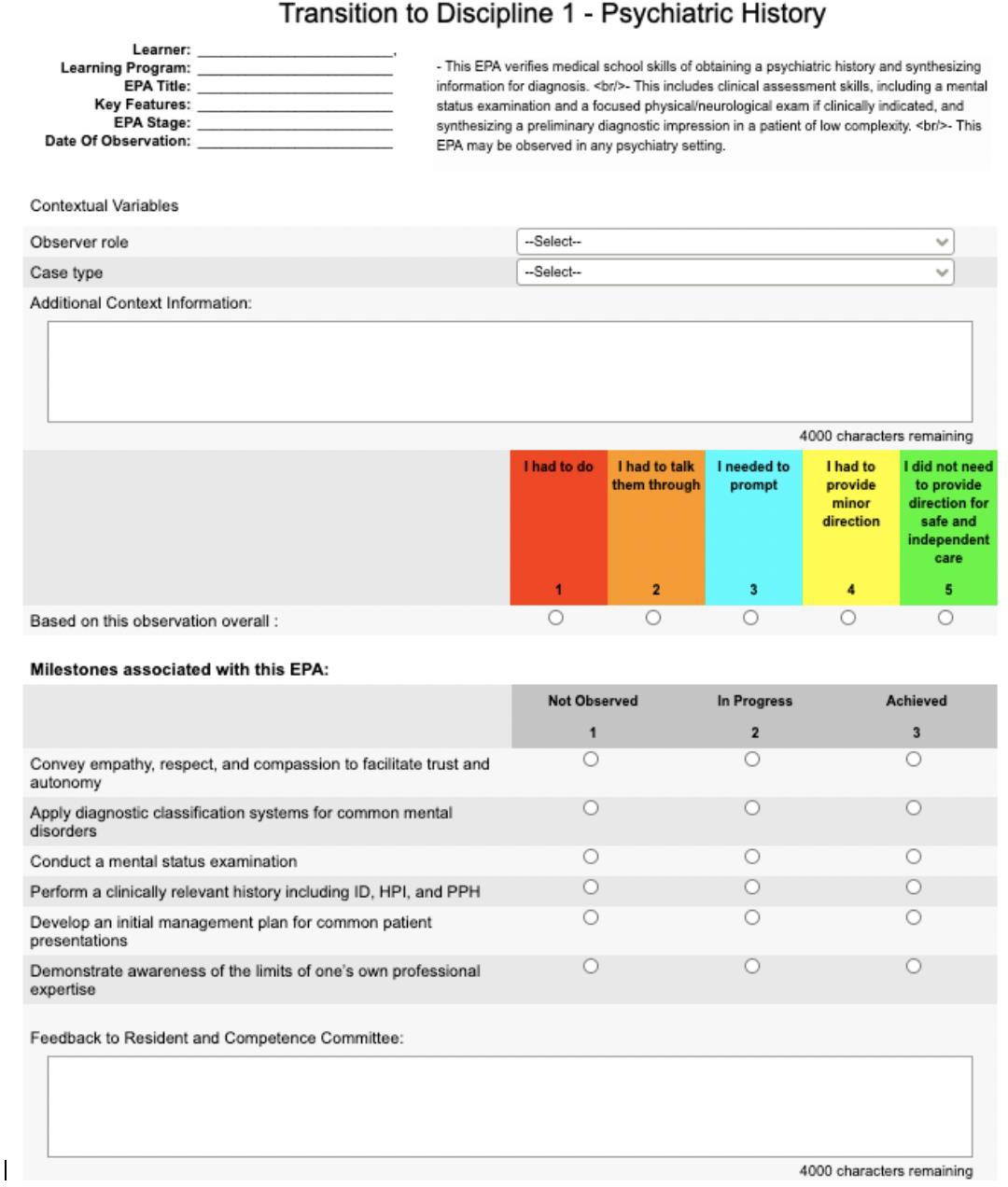 EPA Assessment Form for TtD EPA #2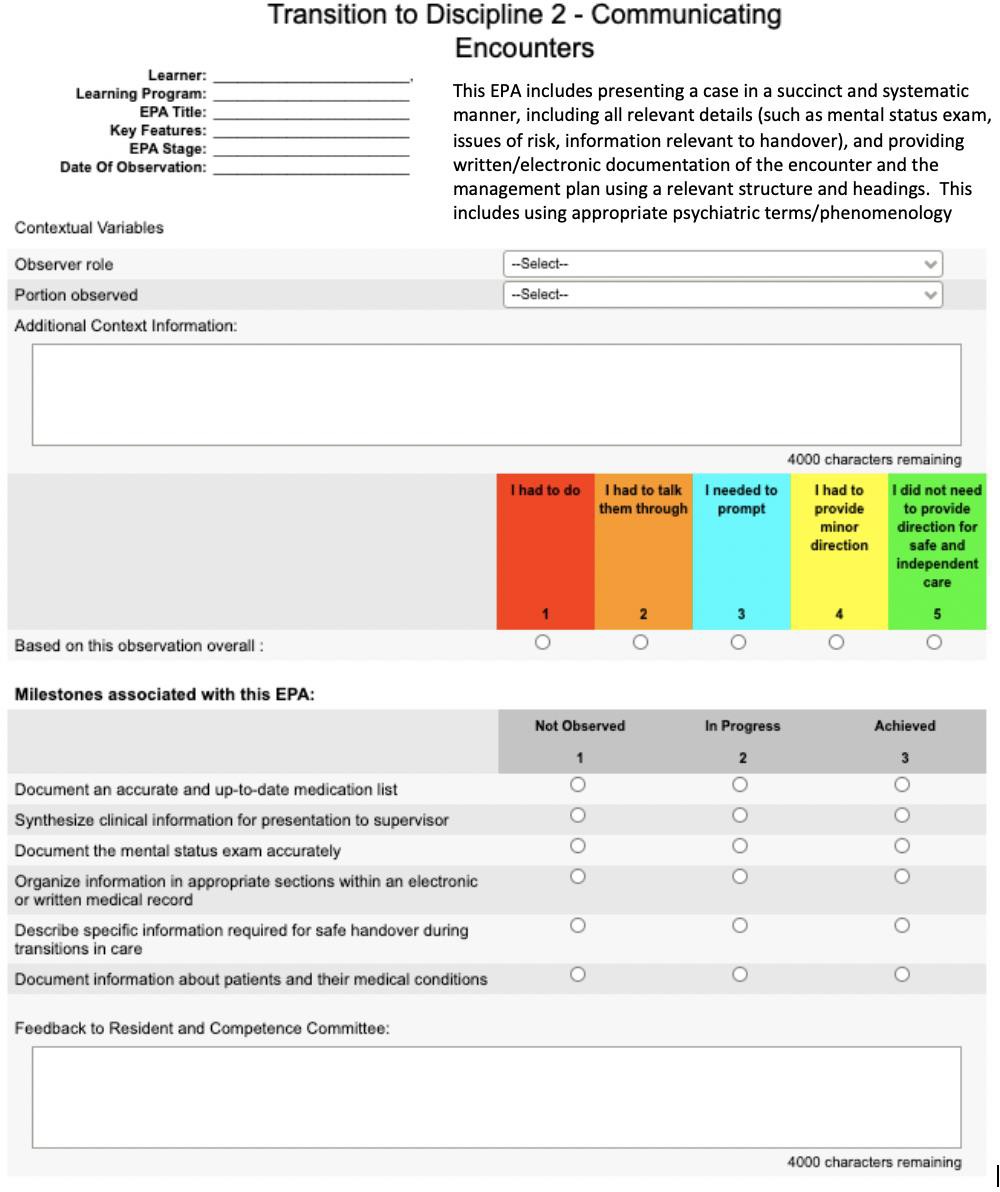 In-Training Assessment Report (ITAR)Eval for the Transition to Discipline Psychiatry Clinical PlacementsLegend:N/A=Non Applicable1= Unsatisfactory: Performs significantly lower than level of training 2= Provisional Satisfactory: Performs lower than level of training3= Satisfactory: Meets expectations at level of training 4= Very Good: Exceeds Expectations for level of training5= Outstanding Significantly exceeds expectations for level of trainingNOTE: If resident functions at training level, then resident obtains score of (3)Medical Expert:Communicator:Collaborator:Manager:Scholar:Professional:OVERALL COMPETENCE (FOR LEVEL OF TRAINING)Please check the appropriate box for the overall competency for this resident for his or her level of training.Was input sought from other faculty, allied health team members, patients and families?Yes	NoIf yes, whom:What other sources were used to base this assessment ( eg field notes, daily assessment card, mini-cex etc)Summative Comments: (any item evaluated above or below a 3 must include comments, including examples to justify the rating)Formative Comments: Please provide 1-2 items for resident to work on to progress along the competency continuumTransition to Discipline Psychiatry Curriculum EvaluationThis is in the process of being updated to this year’s curriculum.The final version will be shared with you prior to the start of Classroom 1.TopicPage #Contacts3Save the Date – Event to Welcome our Pgy1s4Objectives of the Transition to Discipline Stage5Rotation Design6TtD Classroom Part 16Clinical Psychiatry Experiences7On-Call Experiences during TtD8TtD Classroom Part 28Your Residents’ Schedules9Entrustable Professional Activities (EPAs)10General Expectations of Residents in TtD14Skill Expectations of Residents in TtD14Assessment Tools for TtD15Rotation Feedback15Academic Coach Tasks during TtD16Appendix A17Appendix B18PositionNameEmailPhoneProgram DirectorJoAnn Coreyjcorey@stjoes.ca905-522-1155 x39320Program AdministratorCheyenne Reidcreid@mcmaster.ca905-522-1155 x36659Program AssistantMeaghan Duffyduffym@mcmaster.ca905-522-1155 x36809WRC Regional Education LeadDr. Shuang Xushuanguxmd@gmail.com289-527-0095WRC Program AdministratorAshley Clarkclark1@mcmaster.ca519-885-5426 x21143TtD Classroom CoordinatorDr. Sandra Westcottsandra.westcott@medportal.caTtD Classroom Faculty SupervisorDr. Laura Rosatorosatol@hhsc.caPES Medical LeadDr. Dave Fudgedfudge@stjoes.ca416-475-3738Safety ChairDr. Jessica Vanderveenjvanderv@stjoes.caNew TtD ResidentNameemailNew TtD Resident 2NameemailEMR TrainingBasics of Psychiatric InterviewingHow to Present a CaseIntro to Mental Health LawHistory of PsychiatryMedical Clearance in the ERIntro to FormulationManagement of Agitated PatientsBasic Note WritingBasic Order WritingPractical DBT SkillsIntro to EBMOrientation to Program & DeptOverview of Local MH ProgramsCoVID Safety & CareControversies in PsychiatryJuly 13-17July 20 – 24July 27-31Aug 3 - 7Aug 10 - 14July 13 - 17July 20 - 24July 27 - 31Aug 3 - 7Aug 10 -14TaskAssessment ToolAssessorOverall Classroom PerformanceITAR (In-Training Assessment of Resident)Dr. Rosato, with input fromDr. Westcott & session facilitatorsEPAsEPA Assessment Form. (accessed through MedSIS)Person observing you(directly/indirectly) completes the EPAClinical Rotation ExperienceITAR (In-Training Assessment of Resident). Will be sent to supervisor via MedSIS.Each clinical supervisorHistory of Psychiatry ProjectProject Presentation Evaluation FormDr. Westcott, Dr. Rosato, Dr. CoreyControversy in Psychiatry AssignmentProject Presentation Evaluation FormDr. Westcott, Dr. Rosato, Dr. M. BennettEvidence-Based Medicine PresentationProject Presentation Evaluation FormandEPA F5 WBA FormDr. Streiner, Dr. Charlebois, Dr. Prosser, Dr. WestcottN/A12345Shows basic clinical knowledge of common psychiatric presentations.Conducts a basic psychiatric interview, including mental status exam and riskassessment, with patients of low complexity with common psychiatric presentations.Develops basic differential diagnoses for patients of low complexity with common psychiatric presentations.Begins to develop initial steps of management plan for patients of lowcomplexity with common psychiatric presentations.N/A12345Uses clear, unbiased language in interactions with patients, families and other health care professionalsUses appropriate non-verbal communication to demonstrate attentiveness, interest andresponsiveness to patients & familiesAppropriately communicates findings in verbal case presentations.Appropriately communicates findings in written documentation in an organizedmanner.Develops comfort in writing basic orders for patient care.N/A12345Works respectfully with other health care professionalsRespects the diversity of perspectives and expertise among health care professionalsResponds to requests in a respectful & timely mannerLearning the information system for patient careN/A12345Aware of rotation learning objectivesSets personal learning objectivesShares learning objectives with supervisor at start of rotationOrganizes self effectively, appropriately using personal strategies & technologyN/A12345Demonstrates a commitment to learningReceptive of feedbackDemonstrates incorporation of feedbackTakes initiative in gaining knowledge based on clinical encountersN/A12345Reliably attends to clinical responsibilitiesExhibits honesty & integrity with patients, supervisor and other health professionalsMaintains confidentiality as appropriate for the clinical encounterReflects on clinical experiences to identify personal goals for clinical skill developmentDemonstrates commitment to health of individual patients through ethical practice, high personal standards of behaviour and reliability in attending to clinicalresponsibilities.IncompleteUnsatisfactoryProvisional SatisfactorySatisfactory